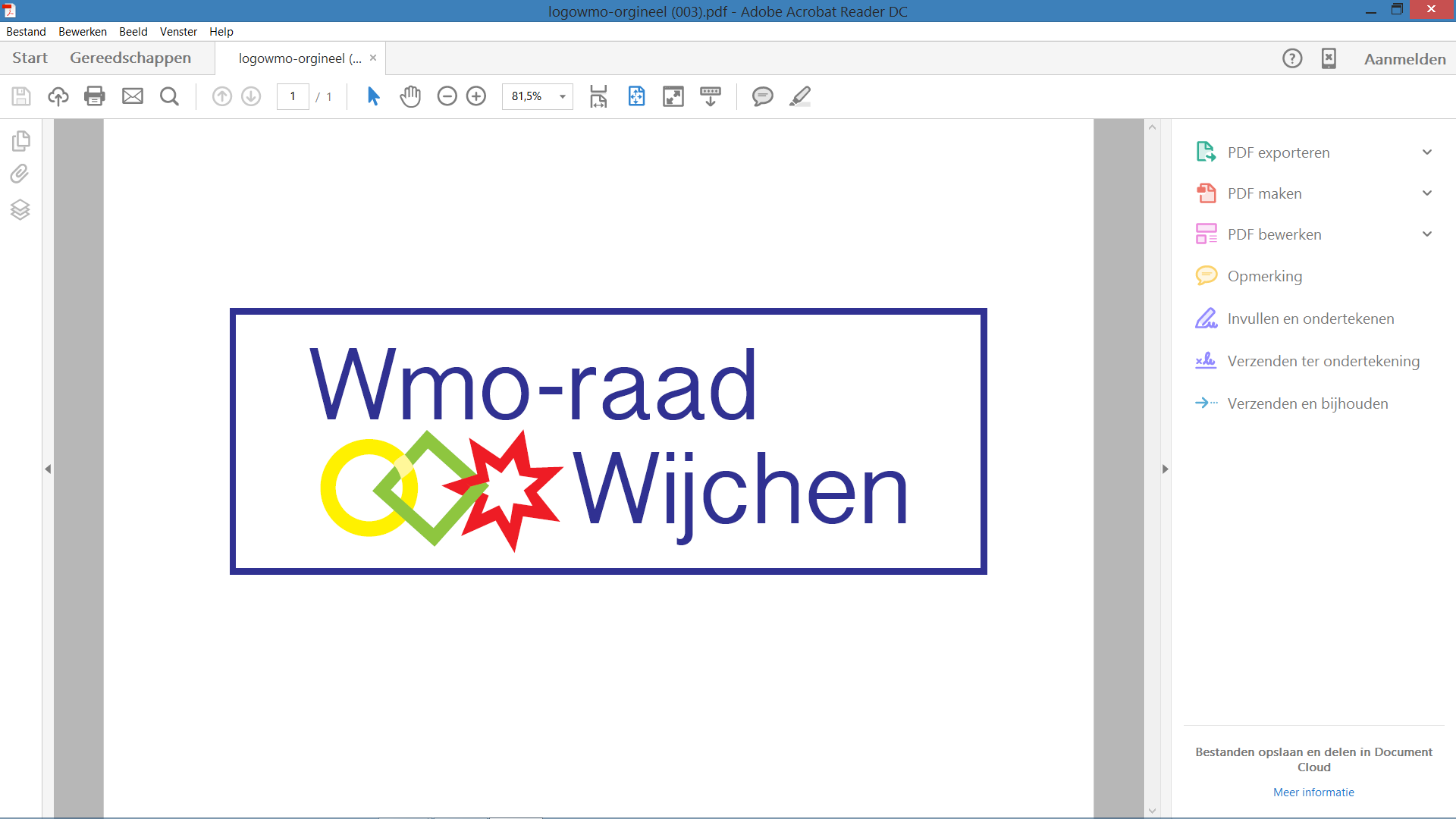 Wijchen 10 januari 2016Secretariaat:G.J.M. WesselingKraaijenberg 93046601 PG Wijchen024-6415251g.wesseling@vodafonethuis.nlAan het College van Burgemeester en Wethouders van de Gemeente WijchenBetreft: Advies van de Wmo-raad Wijchen inzake de richtlijn m.b.t. de algemeen gebruikelijke te achten levensduur van een woonvoorziening.Geacht College,Wij hebben de hiervoor genoemde richtlijn en de andere informatie over dit onderwerp, in goede orde ontvangen.Wij hebben de notitie in zijn algemeenheid kunnen bespreken, omdat wij geen zicht hebben, hoe het proces verlopen is, hoe dit beleid  tot  stand is gekomen.    Wij zijn content dat er gestreefd wordt naar duidelijkheid voor alle partijen. Duidelijkheid  over de afschrijvingstermijnen met de rol van zowel  de gemeente daarin, als de rol van de huurders, huiseigenaren en zeker ook voor de verhuurders. Ons compliment daarvoor.Eén element dat we hier toch graag willen benoemen en waar wij aandacht voor vragen is, dat onder aan de tweede bladzijde, bij A ineens de  indicatie ter sprake komt. …. ( indien er sprake is een door de gemeente afgegeven indicatie) Dit aspect kan  ons in ziens beter benoemd en uitgelegd  worden op een andere plaats. Hoogachtend, namens de leden van de Wmo-raad WijchenDrs. H.B.J. Grootveldvoorzitter	